Логопедическое занятие. Для детей 6-7 лет.«Вот и осень!»Цель: Ознакомление с лиственными и хвойными деревьями, частями дерева.Задачи: Коррекционно - образовательные:  Расширять представления детей об особенностях осенней природы; Обогащать лексический запас; Совершенствовать навыки словообразования; развивать связную речь.Коррекционно-развивающие:Развивать память и внимание ;Активизировать логическое мышление;Развивать динамику движений (координацию);Коррекционно -  воспитательные:Воспитывать любовь к природе родного края.Воспитывать бережное отношение к природе к растениям.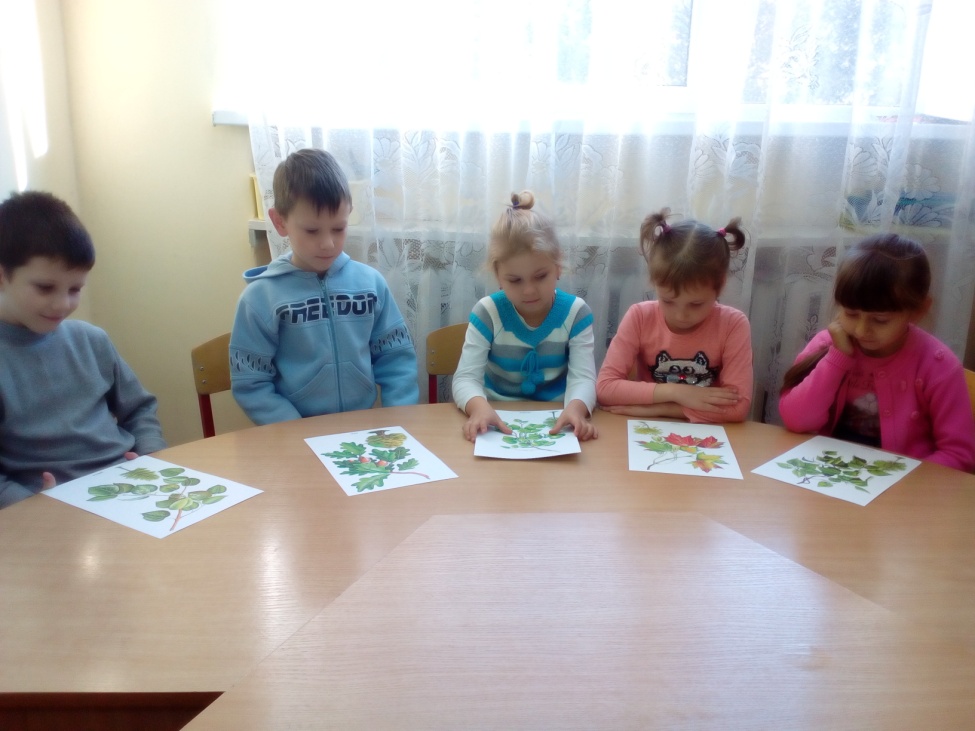 Дидактическая игра: « Придумай новое слово»Образование родственных слов от слова «лист» - (листик, листок, листочек, листопад….)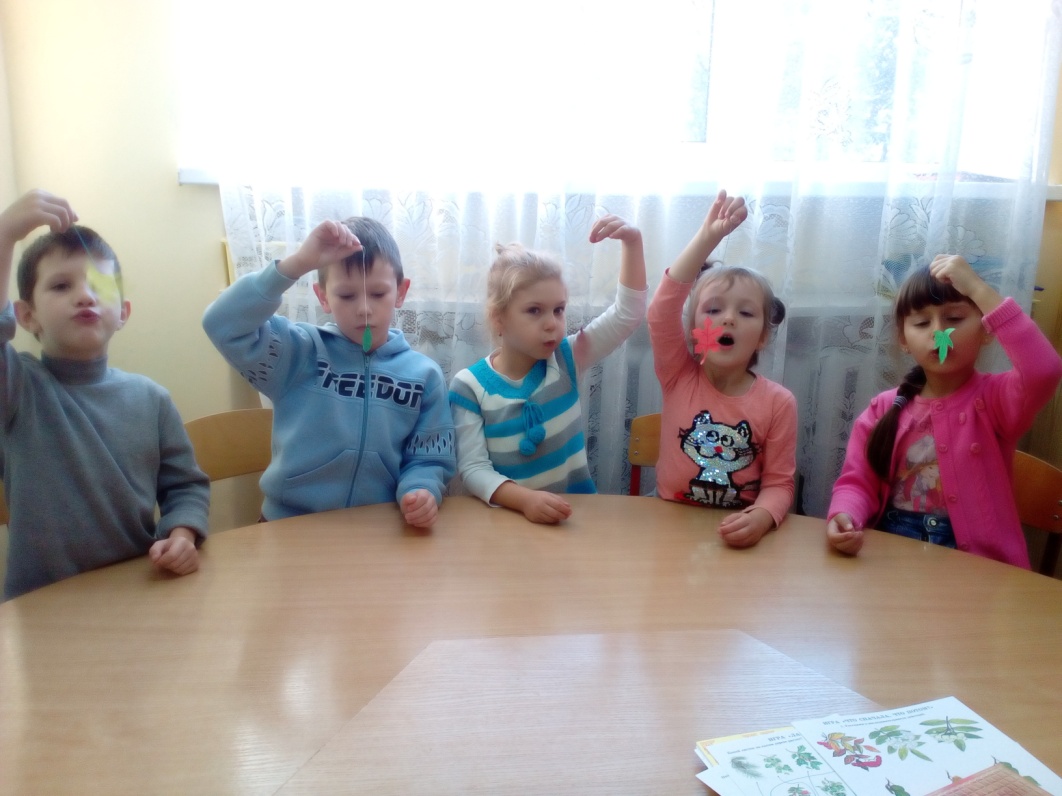 Дыхательная гимнастика «Дует, дует ветер!»Выработка плавной воздушной струи, развитие правильного речевого дыхания.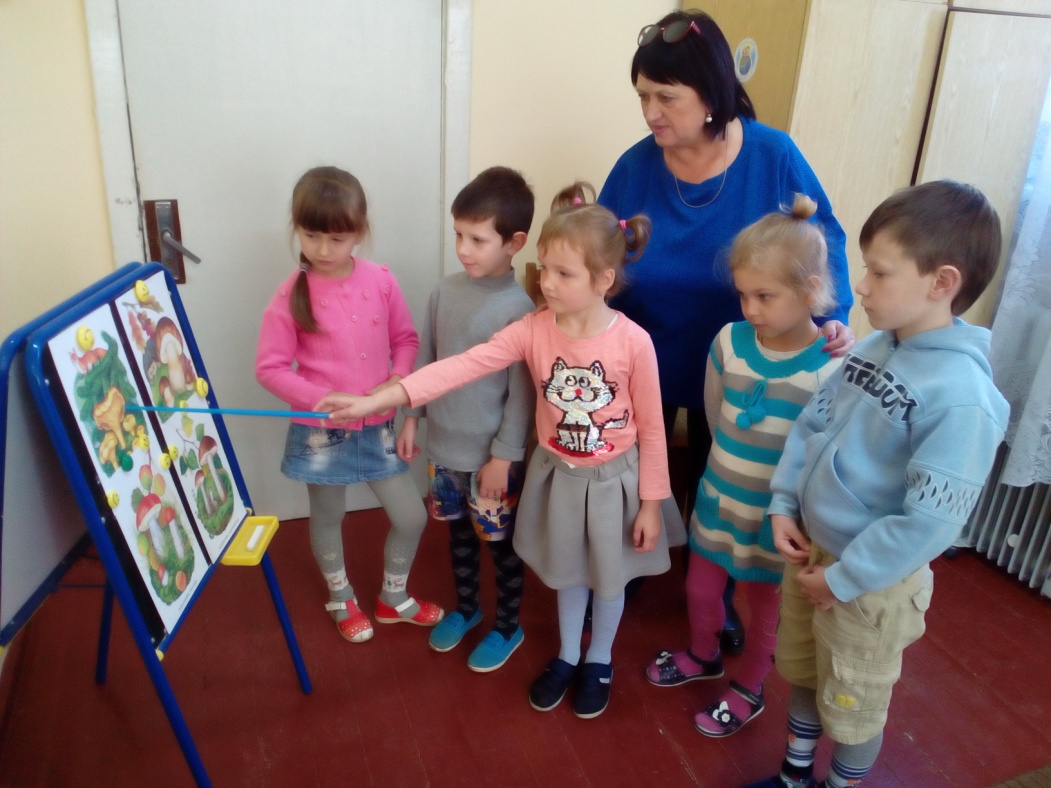 Игра «Назови гриб» (словообразование)Под осиной растут? – подосиновики.Под берёзой растут? – подберёзовики.В бору? – боровикиОколо пней? -  опята.Грибы с маслянистой шляпкой – маслята.Грибы похожие на лису – лисички.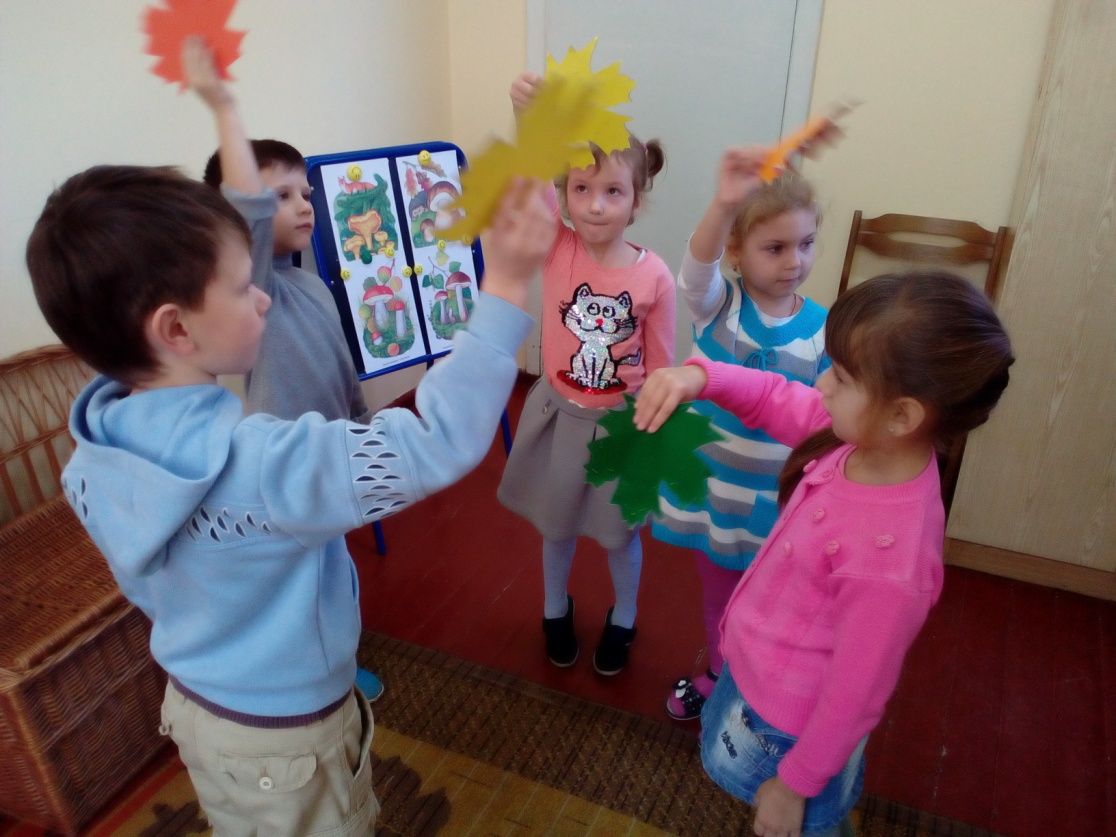 Физминутка. Под песню «Падают листья» муз. М. Красева.Выполняют движения с листочками в руках.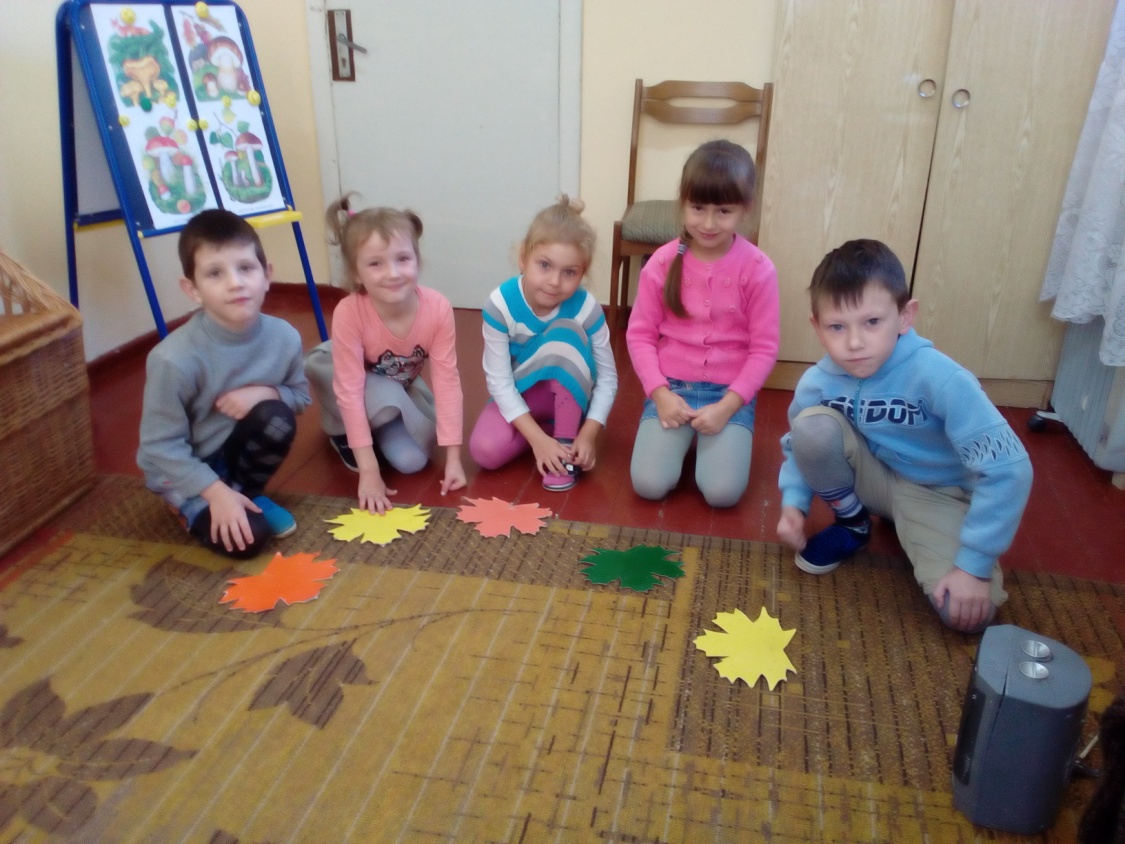  Итог занятия:  Что нового вы узнали? Что особенно понравилось на занятии?